О внесении изменений в  постановление от 17.11.2015 года  № 68  «Об утверждении административного регламента предоставления муниципальной услуги   «Выдача разрешения вступить в брак несовершеннолетним лицам, достигшим возраста 16 лет»   В  соответствии  с  действующей  редакцией  Федерального  закона  от  27.07.2010 года № 210-ФЗ «Об  организации  предоставления  государственных  и  муниципальных  услуг»ПОСТАНОВЛЯЮ:  Внести следующие изменения в административный регламент предоставления муниципальной услуги  «Выдача разрешения вступить в брак несовершеннолетним лицам, достигшим возраста 16 лет» утвержденный постановлением № 68 от 17.11.2015 года:Пункт 2.7 раздела II изложить в следующей редакции :«2.7. Для получения муниципальной услуги заявитель подаёт в Орган заявление о предоставлении муниципальной услуги по форме согласно Приложению № 2 к настоящему административному регламенту. Заявитель в целях получения муниципальной услуги обращается в орган, предоставляющий муниципальную услугу, непосредственно или через многофункциональный центр. В электронной форме муниципальная услуга предоставляется способами, предусмотренными частью 2 статьи 19  Федерального закона № 210-ФЗ от 27.07.2010 г., с использованием единого портала государственных и муниципальных услуг, региональных порталов государственных и муниципальных услуг, официального  сайта Органа (www.ust-lekchim.ru).К заявлению прилагаются следующие документы:- документы, подтверждающие наличие уважительных причин у лиц, желающих вступить в брак, достигших возраста шестнадцати лет:- справка о наличии беременности;- справка о рождении ребенка или свидетельство о рождении ребенка;- свидетельство об установлении отцовства.Установление личности заявителя может осуществляться в ходе личного приема путем предъявления паспорта гражданина Российской Федерации или иного документа, удостоверяющего личность, в соответствии с законодательством Российской Федерации или посредством идентификации и аутентификации (при  предоставлении муниципальной  услуги  с использованием информационных  технологий);В случае если от имени заявителя действует лицо, являющееся его представителем в соответствии с законодательством Российской Федерации, также представляется документ, удостоверяющий личность представителя, и документ, подтверждающий соответствующие полномочия.2.7.1. Документы, необходимые для предоставления муниципальной услуги, предоставляются заявителем следующими способами:- а) в ходе личного приема: − непосредственно в Органе; − через центры госуслуг (МФЦ); б) в электронной форме с использованием: − Единого портала государственных и муниципальных услуг; − официального сайта Органа  www.ust-lekchim.ru.Пункт 2.9 раздела II дополнить абзацем:« - предоставления на бумажном носителе документов и информации, электронные образы которых ранее были заверены в соответствии с пунктом 7.2 части 1 статьи 16  Федерального закона № 210-ФЗ, за исключением случаев, если нанесение отметок на такие документы либо их изъятие является необходимым условием предоставления муниципальной услуги,  и иных случаев, установленных федеральными законами.»    3. Настоящее постановление вступает в силу со дня официального опубликования.Глава сельского поселения                                        Меникова А.М.«Лöкчимдiн» сикт овмöдчöминлöн администрация Администрация  сельского поселения  «Усть-Лэкчим»ШУÖМШУÖМШУÖМШУÖМПОСТАНОВЛЕНИЕПОСТАНОВЛЕНИЕПОСТАНОВЛЕНИЕПОСТАНОВЛЕНИЕот    16.02.2021 годаот    16.02.2021 года                                              № 11                                                 № 11   (Республика Коми, Корткеросский район, п.Усть-Лэкчим)(Республика Коми, Корткеросский район, п.Усть-Лэкчим)(Республика Коми, Корткеросский район, п.Усть-Лэкчим)(Республика Коми, Корткеросский район, п.Усть-Лэкчим)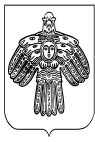 